UMOWA 0307/WEI/BSU/2024zawarta w dniu ….........2024 r. w Łodzi pomiędzy:„EC1 Łódź - Miasto Kultury” w Łodzi z siedzibą przy ul. Targowej 1/3 w Łodzi, 90-022 Łódź, (adres do korespondencji: ul. Juliana Tuwima 46, 90-021 Łódź) wpisane pod nr RIK/2/2008 do Rejestru Instytucji Kultury prowadzonego przez Urząd Miasta Łodzi, NIP: 7251972744,  REGON: 100522238 zwane w dalszej części umowy Zamawiającym, reprezentowane przez  p. Błażeja Modera – Dyrektora a_______________________ zwaną w dalszej części umowy „Wykonawcą”, reprezentowaną przez ___________________________________________Działając na podstawie art. 2 ust. 1 pkt 1) ustawy z dnia 11 września  2019 r. Prawo zamówień publicznych (tj. Dz. U. 2023 r. poz. 1605 ze zm.) została zawarta umowa o następującej treści:§ 1 Przedmiot umowyZamawiający zleca, a Wykonawca przyjmuje do wykonania usługę wykonania trzech rocznych przeglądów gwarancyjnych i konserwacji wysokociśnieniowej instalacji i pompowni mgły wodnej w obiekcie EC1 Wschód w latach 2024-2026 w zakresie wymienionych czynności serwisowych zgodnych z załącznikiem nr 1 do niniejszej umowy.  Wykonawca zobowiązany jest:a) wykonywać przeglądy, konserwacje i serwisowanie zgodnie z obowiązującymi normami, instrukcjami i zaleceniami producentów poszczególnych systemów lub instrukcjami i zaleceniami dokumentacji powykonawczej systemów lub instalacji,b) wykonywać prace przeglądowe, konserwacyjne i serwisowe przy zastosowaniu materiałów posiadających aktualne aprobaty techniczne, dopuszczenia, atesty i certyfikaty,c) zapewnić sprzęt potrzebny do wykonywania prac serwisowych w tym m.in. drabiny, rusztowania, podnośniki, urządzenia potrzebne do wzbudzania czujek, urządzenia do kontroli i serwisowania systemów, stosowne zbiornika przenośne do odprowadzania wody itp.,d) posiadać autoryzację na serwisowanie, naprawę urządzeń gaśniczych producenta systemu firmy SUPO Cerber Sp. z o.o.  ul. Jerzego Kuryłowicza 119 30-698 KrakówW ramach umowy do obowiązków Wykonawcy będzie należało wykonanie dokumentacji w postaci protokół przeglądu.§ 2 Terminy realizacjiUmowa zostaje zawarta na czas określony począwszy od dnia jej zawarcia do dnia 
31.05.2026 roku.Wykonawca będzie wykonywał przeglądy w następujących terminach :do 31.05.2024do 30.09.2025do 31.05.2026Jeśli w toku wykonywania umowy, Wykonawca stwierdzi zaistnienie okoliczności, które dają podstawę do oceny, że przedmiot umowy nie zostanie wykonany w terminie określonym w umowie, Wykonawca niezwłocznie zawiadomi Zamawiającego drogą elektroniczną na adres podany w § 13 ust. 1 pkt 1).§ 3 Obowiązki ZamawiającegoUdostępnienie Wykonawcy dostępu do miejsc i urządzeń, objętych przedmiotem umowy 
w uzgodnionych przez strony terminach umożliwiających realizację umowy.Zapewnienie Wykonawcy na czas trwania prac w obiektach Zamawiającego energii elektrycznej i wody.Zapewnienie osoby odpowiedzialnej za nadzór ze strony Zamawiającego w osobie: 
lub innych upoważnionych osób.Przystępowanie do odbiorów prac zgodnie z § 7 niniejszej umowy.Dokonywanie w ustalonych terminach płatności za bezusterkowo wykonane prace zgodnie z § 6 niniejszej umowy.§ 4 Obowiązki WykonawcyTerminowe wykonanie i przekazanie Zamawiającemu zarówno całego przedmiotu umowy jak i poszczególnych elementów prac wraz z niezbędnymi do wykonania przedmiotu umowy pracami zabezpieczającymi i organizacyjnymi.Wykonanie przedmiotu umowy zgodnie z obowiązującymi normami, wskazaniami Zamawiającego, obowiązującymi przepisami, w tym przepisami BHP i przeciwpożarowymi.Niedopuszczenie do realizacji przedmiotu umowy nieupoważnionych osób, usuwanie z terenu pracowników własnych rażąco naruszających przepisy i zasady BHP i ppoż. lub stwarzających bezpośrednie zagrożenie dla zdrowia lub życia przebywających na terenie EC1, a w tym osoby wskazane przez służbę BHP Zamawiającego.Wyznaczenie pracownika uprawnionego do kierowania i nadzorowania prac będących przedmiotem zamówienia w osobie ………………………………., telefon …………………………., mail ……………………………., odpowiedzialnego za bezpieczną organizację prac z kompetencjami do podejmowania decyzji dotyczących realizacji przedmiotu umowy, pełniącego bezpośredni nadzór nad podległymi mu pracownikami.Wykonywanie poleceń osób wyznaczonych ze strony Zamawiającego, przestrzeganie określonych przez Zamawiającego zasad zapewniających bezpieczne warunki pracy oraz zasad kontroli jakości.Wykonywanie prac określonych w § 1 ust. 1 w godzinach uzgodnionych z Zamawiającym.Zapewnienie w pełni bezpiecznych warunków pracy, a w przypadku, gdy będzie to wymagane przepisami, Wykonawca do czasu rozpoczęcia wykonywania przedmiotu umowy zapewni odpowiednie ubezpieczenie osób wykonujących w/w przegląd na cały okres wykonywania przedmiotu umowy.Utrzymanie ładu i porządku w czasie realizacji przedmiotu umowy pod rygorem wykonania prac porządkowych przez Zamawiającego na koszt Wykonawcy.Uporządkowania miejsca pracy po zakończeniu czynności przeglądu oraz wywozu śmieci, opakowań, odpadów po pracach ujętych w niniejszej umowie na własny koszt.Niezwłoczne informowanie Zamawiającego o każdej zmianie danych zawartych 
w dokumentach złożonych do niniejszej umowy.Prowadzenia prac w sposób niepowodujący uszkodzeń w istniejących elementach majątku Zamawiającego oraz zabezpieczenia miejsc wykonywania prac i dróg komunikacyjnych przed powstaniem uszkodzeń. Używania do prac jedynie sprawnych i bezpiecznych maszyn i urządzeń oraz sprzętu posiadającego aktualne świadectwa badań i dopuszczenia do pracy.Obowiązek stałego używania środków i sprzętu ochrony osobistej pracowników w czasie pracy i poruszania się po terenie EC1. Każdy pracownik winien stale używać sprzętu i środków indywidualnej ochrony, w tym kamizelek z nazwą firmy.§ 5 Wynagrodzenie WykonawcyŁączna wartość wynagrodzenia w ramach niniejszej umowy wynosi  …….. netto (słownie: …………..  00/100 zł) plus należny podatek VAT w wysokości ………….. tj.  ……………….  zł (słownie: ………………/100), co daje łączną kwotę  ……………. zł brutto (słownie: ………………./100 zł).Łączna wartość wynagrodzenia za wykonanie jednego przeglądu wynosi …………………. zł netto (słownie: …………..  /100 zł) plus należny podatek VAT w wysokości ………% tj…………  zł (słownie: …………………./100 zł), co daje łączną kwotę  ……………  zł brutto (słownie: …………………./100 zł).Wykonawca nie może żądać podwyższenia wynagrodzenia określonego w ust.1 niniejszego paragrafu, nawet jeżeli w chwili zawarcia umowy, na bazie dostarczonych materiałów wejściowych, nie przewidział wszystkich kosztów niezbędnych do prawidłowej realizacji przedmiotu umowy.Wynagrodzenie powyższe dotyczy całościowej realizacji przedmiotu umowy i obejmuje koszty urządzeń pomocniczych, materiałów do zabezpieczenia przed uszkodzeniem istniejących elementów budynków i innych elementów potrzebnych do właściwej przedmiotu umowy.§ 6 Warunki płatnościPodstawę do wystawienia faktury przez Wykonawcę stanowi protokół przeglądu okresowego podpisany przez osobę wyznaczoną przez Zamawiającego.Faktura płatna będzie przez Zamawiającego przelewem bankowym w ciągu 30 dni licząc od daty wpływu prawidłowo wystawionej faktury wraz z podpisanym protokołem odbioru do biura Zamawiającego w Łodzi przy ul. Tuwima 46.Faktura za wykonane prace będzie płatna przez Zamawiającego na konto Wykonawcy wskazane na fakturze.Do przeniesienia wierzytelności z tytułu niniejszej umowy wymagana jest pisemna zgoda Zamawiającego wyrażona przed dokonaniem cesji. Cesja bez zgody Zamawiającego wyrażonej na piśmie jest nieważna.W przypadku, gdy wskazany przez Wykonawcę rachunek bankowy, na który ma nastąpić zapłata wynagrodzenia, nie widnieje w wykazie podmiotów zarejestrowanych jako podatnicy VAT, niezarejestrowanych oraz wykreślonych i przywróconych do rejestru VAT, o którym jest mowa w art. 96b ustawy o podatku od towarów i usług,  Zamawiającemu przysługuje prawo wstrzymania zapłaty wynagrodzenia do czasu uzyskania wpisu tego rachunku bankowego lub rachunku powiązanego z rachunkiem wykonawcy do przedmiotowego wykazu lub wskazania nowego rachunku bankowego ujawnionego w ww. wykazie.Do momentu uzyskania przez Wykonawcę wpisu rachunku bankowego do przedmiotowego wykazu lub wskazania nowego rachunku bankowego ujawnionego w ww. wykazie, wynagrodzenie Wykonawcy nie będzie uznawane za należne, a Wykonawca nie będzie uprawniony do dochodzenie od Zamawiający zarówno wynagrodzenia, jak i odsetek.§ 7 Odbiór pracZamawiający będzie przystępował do odbioru wykonania czynności składających się na przedmiot umowy po zakończeniu całości prac dotyczących przeglądu i po dokonaniu przez Wykonawcę zgłoszenia zakończenia przeglądu wraz ze złożeniem dokumentacji określającej wykonane czynność i zgodność urządzeń i instalacji z obowiązującymi normami, przepisami, warunkami gwarancji.Zamawiający zobowiązuje się do odebrania prac objętych przedmiotem umowy w dniu dokonania czynności wskazanych w ust. 1 powyżej, pod warunkiem, że prace te są wykonane zgodnie z dokumentacją, normami, wskazaniami osób reprezentujących Zamawiającego, obowiązującymi przepisami w tym przepisami BHP i przeciwpożarowymi oraz że Wykonawca przekazał wymagane dokumenty. W przypadku stwierdzenia wad lub innych braków, Zamawiający wyznaczy Wykonawcy termin na ich usuniecie.Odbiór nastąpi z chwilą podpisania protokołu odbioru prac przez osobę reprezentującą Zamawiającego.§ 8 Postanowienia dodatkoweZamawiający uprawniony jest do kontrolowania prawidłowości wykonywania prac, w szczególności ich jakości, terminowości i użycia właściwych materiałów i narzędzi oraz do żądania utrwalenia wyników kontroli w odpowiednich dokumentach.We wszystkich sprawach związanych z wykonaniem przedmiotu umowy, a w szczególności dotyczących koordynacji prac, dyscypliny pracy, porządku w miejscu wykonywania prac Wykonawca podlega osobom ustanowionym przez Zamawiającego.W przypadku stwierdzenia, iż w trakcie realizacji przedmiotu umowy, nastąpiło z winy Wykonawcy uszkodzenie elementów budynków, Wykonawca dokona na swój koszt naprawy w terminie do 4 tygodni od daty stwierdzenia przez Zamawiającego powstania uszkodzenia lub zostanie obciążony jej kosztami.§ 9 Kary umowneWykonawca ponosi odpowiedzialność z tytułu niewykonania lub nienależytego wykonania przedmiotu umowy na warunkach w niej określonych.Wykonawca zapłaci Zamawiającemu następujące kary umowne, odrębnie za każdy stwierdzony przypadek niewykonania lub nienależytego wykonania obowiązków składających się na przedmiot umowy, w ten sposób że:za każdy dzień opóźnienia zakończenia prac stanowiących przedmiot umowy zdefiniowany w § 1 niniejszej umowy, w stosunku do terminu określonego w § 2 ust. 2 odpowiednio punkt od 1) do 4) w wysokości  0,1% wartości wynagrodzenia brutto określonego w § 5 ust. 2.z tytułu odstąpienia od umowy przez Zamawiającego z przyczyn leżących po stronie Wykonawcy, karę umowną w wysokości 10% wynagrodzenia brutto określonego w § 5 ust. 1 umowy.Zamawiający zastrzega sobie prawo do odszkodowania uzupełniającego, przekraczającego wysokość kar umownych.Należności z tytułu kar umownych i odszkodowań:będą płacone przez Wykonawcę w terminie 14 dni od dnia otrzymania stosownej noty księgowej wystawionej przez Zamawiającego.mogą być potrącane z wynagrodzenia przysługującego Wykonawcy.Wykonawca wyraża zgodę na potrącanie należności z tytułu kar umownych 
z przysługującego mu wynagrodzenia wynikających z faktur.Strony dodatkowo postanawiają, że łączna wysokość wszystkich naliczonych przez Zamawiającego kar umownych nie będzie mogła przekroczyć 15% wynagrodzenia brutto, wskazanego § 5 ust. 1 umowy.§ 10 Odstąpienie od umowyZamawiający ma prawo odstąpić od umowy w przypadku:opóźnienia w realizacji prac przez Wykonawcę ponad 10 dni w stosunku do terminów wynikających z  § 2 ust. 2 odpowiednio punkt od 1) do 4);realizacji prac przez Wykonawcę w sposób wadliwy, niezgodnie z warunkami niniejszej umowy.W każdym przypadku odstąpienie od umowy powinno nastąpić w formie pisemnej pod rygorem nieważności i zawierać uzasadnienie.Zamawiający nadto ma prawo rozwiązać niniejszą umowę przed upływem okresu wskazanego w § 2 ust. 1 umowy, z zachowaniem 14 dniowego okresu wypowiedzenia, w przypadku gdy nastąpi zmiana rocznego planu finansowego Zamawiającego.W przypadku odstąpienia od umowy, strony oświadczają wzajemnie, że postanowienia zawarte w § 9 nadal będą je wiązać.§ 11 Oświadczenia stronWykonawca oświadcza, że zapoznał się z Regulaminem Kompleksu „EC1 Łódź–Miasto Kultury” w Łodzi oraz zobowiązuje się do jego ścisłego przestrzegania.Wykonawca oświadcza, że zapoznał się z Informacją BHP stanowiącą załącznik 2 do umowy i zobowiązuje się do jej stosowania w ramach realizacji przedmiotu niniejszej umowy.Wykonawca oświadcza, iż pracownicy realizujący przedmiot umowy posiadają aktualne, udokumentowane kwalifikacje, badania lekarskie i są przeszkoleni w zakresie przepisów BHP, przeciwpożarowych oraz przepisów dotyczących prac będących przedmiotem niniejszej umowy.§ 12. Koordynator ds. BHPWykonawca zobowiązuje się do zapewnienia bezpieczeństwa i higieny pracy, w rozumieniu art. 208 ustawy z dnia 26.06.1974 Kodeksu pracy, wszystkim pracownikom działającym w imieniu i na zlecenie Wykonawcy. Wykonawca wyznacza koordynatora ds. bhp, w osobie p. ……………..………… tel.: ……………… e-mail: ……………. nadzorującego przestrzegania przepisów i zasad bhp.Do obowiązków Koordynatora ds. bhp należy:nadzór w zakresie bezpieczeństwa i higieny pracy pracowników firm wykonujących prace jednocześnie w tym samym miejscu na terenie kompleksu EC1.przekazanie, przed rozpoczęciem prac, pracownikom działającym w imieniu i na zlecenie Wykonawcy lub ich przedstawicielom, oraz, w przypadku udziału pracowników Zlecającego w wykonywanych pracach, także  pracownikowi służby bhp Zlecającego, informacje o działaniach w zakresie zapobiegania zagrożeniom zawodowym występującym podczas wykonywania prac.Koordynator ds. bhp ma prawo do:przeglądu stanu bezpieczeństwa i higieny pracy na stanowiskach pracy pracowników Wykonawcy;informować pracodawców o zauważonych zagrożeniach wypadkowych oraz uchybieniach w zakresie bhp na stanowiskach pracy pracowników Wykonawcy;niezwłocznego przerwania pracy maszyn lub urządzenia na stanowiskach pracy pracowników Wykonawcy w razie wystąpienia bezpośredniego zagrożenia życia lub zdrowia pracownika lub innej osoby;niezwłocznego odsunięcia od pracy pracownika Wykonawcy, który swoim zachowaniem lub sposobem wykonywania pracy stwarza zagrożenie dla życia lub zdrowia własnego lub innych osób;kontrolowanie aktualności zaświadczeń lekarskich pracowników po stronie Wykonawcy wydawanych w ramach profilaktycznej opieki zdrowotnej o braku przeciwwskazań do wykonywania pracy na danym stanowisku;kontrolowanie dokumentacji bhp podwykonawców i pracowników po stronie Wykonawcy, w szczególności aktualności przeprowadzonych szkoleń bhp oraz stanu zapoznania ww. pracowników z Kartami Oceny Ryzyka Zawodowego zgodnych z ich zatrudnieniem;Wyznaczenie Koordynatora ds. bhp nie zwalnia Wykonawcy z obowiązku zapewnienia pracownikom bezpieczeństwa i higieny pracy w ramach działań jego organizacji.Wykonawca jak i Zamawiający odpowiada odrębnie za stosowanie przepisów bhp oraz za podległych mu pracowników.Ze strony Zamawiającego osobą wyznaczoną do kontaktów w przedmiocie bezpieczeństwa
i higieny pracy oraz realizacji zapisów umowy z tego zakresu jest pracownik służby BHP
Tomasz Golczyk – Główny Specjalista ds. BHP, tel. 609110042, e-mail: t.golczyk@ec1lodz.pl.Powołanie koordynatora ds. BHP nie zwalnia podmiotów gospodarczych od odpowiedzialności prawnej za stan bezpieczeństwa pracy zatrudnionych przez siebie osób.§ 13 Postanowienia końcoweStrony wyznaczają następujące osoby do reprezentowania stron i podpisywania protokołów odbioru przedmiotu umowy:ze strony Zamawiającego :_______________________tel._____________lub inne wyznaczone przez Zamawiającego osoby.ze strony Wykonawcy: :_______________________tel._____________lubStrony ustalają adresy do korespondencji:Zamawiający: ul. Tuwima 46, 90-021 Łódź;Wykonawca: ___________________________________________________W sprawach nieuregulowanych niniejszą umową mają zastosowanie przepisy Kodeksu Cywilnego.Strony dołożą wszelkich starań, by ewentualne spory rozstrzygnąć polubownie, w dobrej wierze i bez uciekania się do drogi sądowej. W przypadku, gdy strony nie dojdą do porozumienia, spory rozstrzygane będą przez sąd powszechny właściwy dla siedziby Zamawiającego.Wszelkie zmiany niniejszej umowy wymagają zachowania formy pisemnej pod rygorem nieważności.Klauzula informacyjna dotycząca przetwarzania danych w związku z zawarciem i realizacją niniejszej umowy, zamieszczona jest w BIP „EC1 Łódź – Miasto Kultury” w Łodzi, pod adresem http://www.bip.ec1lodz.pl/Dane-zwiazane-z-zawartymi-umowami,46 W przypadku braku możliwości dostępu do elektronicznego zapisu klauzuli informacyjnej, Zamawiający może przekazać ją Wykonawcy w dowolnym momencie, na żądanie.Umowę sporządzono w dwóch jednobrzmiących egzemplarzach, jeden dla Wykonawcy i jeden Zamawiającego.Załączniki stanowiące integralną częścią umowy:Załącznik nr 1 – Wykaz urządzeń i zakres prac Załącznik nr 2 - Informacja BHP Załącznik nr 3 – Formularz ofertyZałącznik nr 1 do umowy
nr 0307/WEI/BSU/2024Wykaz czynności serwisowych:1.	Sprawdzenie poziomu wody w zbiorniku zapasu 2.	Sprawdzenie ciśnienia na manometrach przed i za pompą 3.	Sprawdzenie stanu pracy armatury zaporowej 4.	Kontrola zabezpieczeń rozdzielni elektrycznej zasilającej5.	Sprawdzenie gotowości pomp do pracy6.	Pompy zasilające należy poddać próbie działania przy wydajności nominalnej przez co najmniej 15 minut - jeżeli napęd pomp stanowią silniki elektryczne7.	Sprawdzanie działania samoczynnych urządzeń kontrolno-sygnalizacyjnych8.	Sprawdzanie stanu przewodów rurowych w pompowni9.	Przeprowadzenie alarmu próbnego i sprawdzenie działania mechanicznych i elektrycznych urządzeń alarmowych10.	Sprawdzenie działania mechanizmów11.	Sprawdzenie działania sygnalizacji alarmowej i elektrycznego uruchamiania12.	Sprawdzenie rurociągu na trasie od zbiorników do dysz/tryskaczy13.	Sprawdzenie działania instalacji wykrywczo-wyzwalającej14.	Praktyczne sprawdzenie działania zaworów kontrolno-alarmowych15.	Sprawdzenie działania zaworów kontrolno-alarmowych16.	Sprawdzenie działania samoczynnych urządzeń kontrolno-sygnalizacji17.	Sprawdzenie stanu przewodów rurowych, tryskaczy/dysz, uchwytów i mocowań rur18.	Przeprowadzenie oględzin wzrokowych całości stanowiska gaszącego, rur i urządzeń towarzyszących19.	Sprawdzenie stanu sygnalizacji alarmowej na panelu czołowym centralki20.	Uruchomienie każdej sekcji za pomocą zamontowanych zaworów testowych21.	Wszelkie zauważone usterki zostaną uwzględnione w protokole  Załącznik nr 2 do umowy
0307/WEI/BSU/2024Informacja BHPInformacja dotycząca bezpieczeństwa i higieny pracy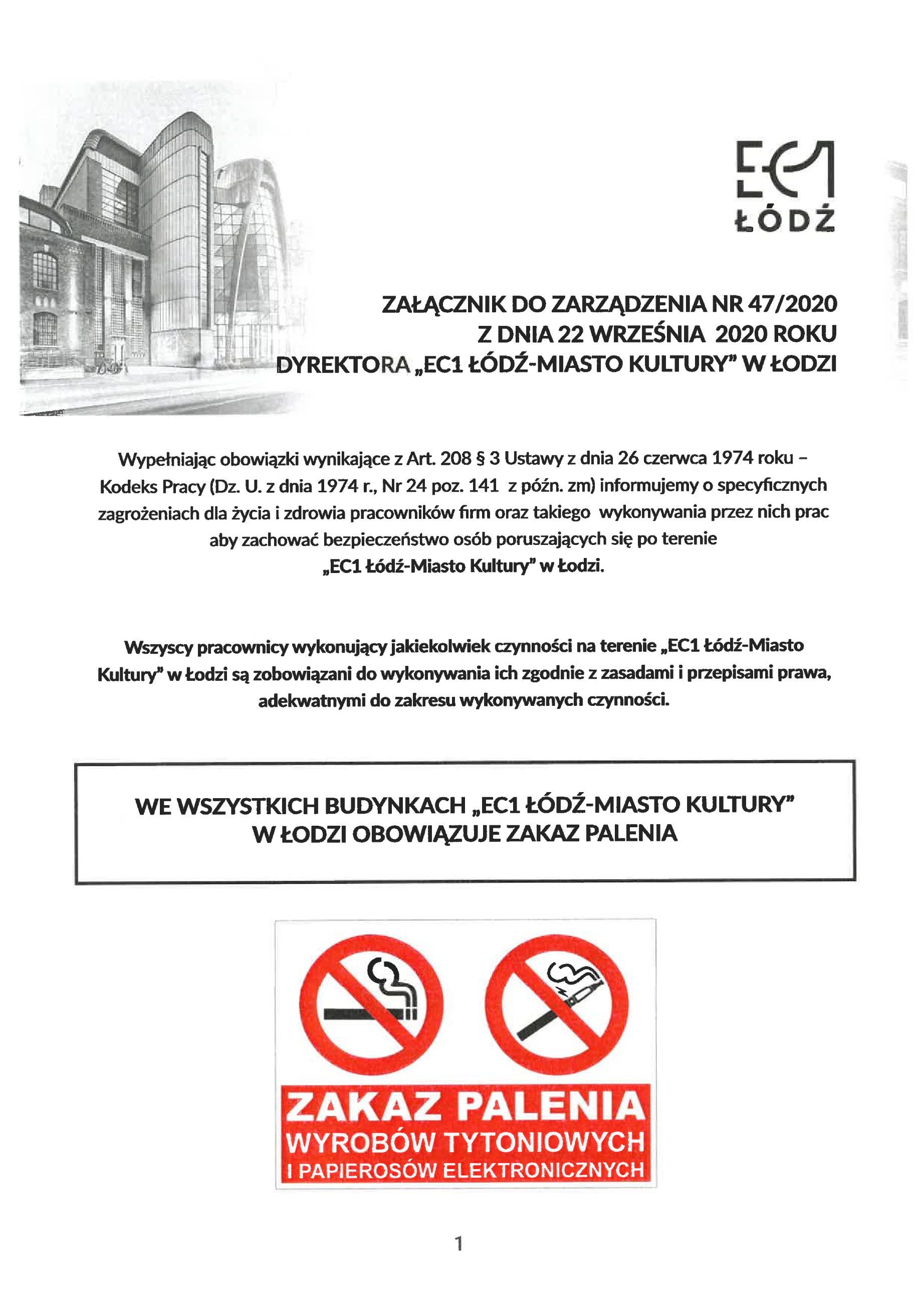 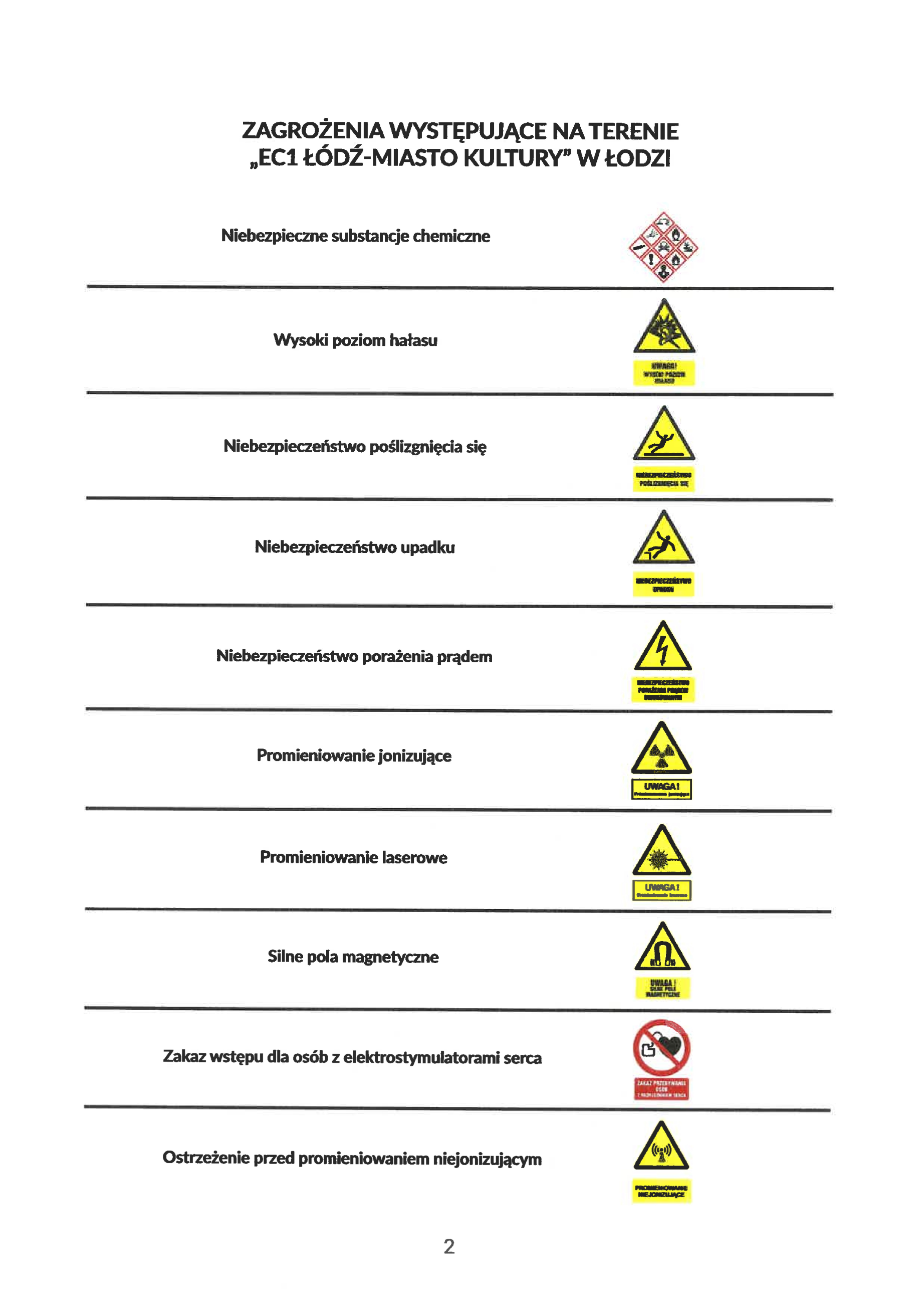 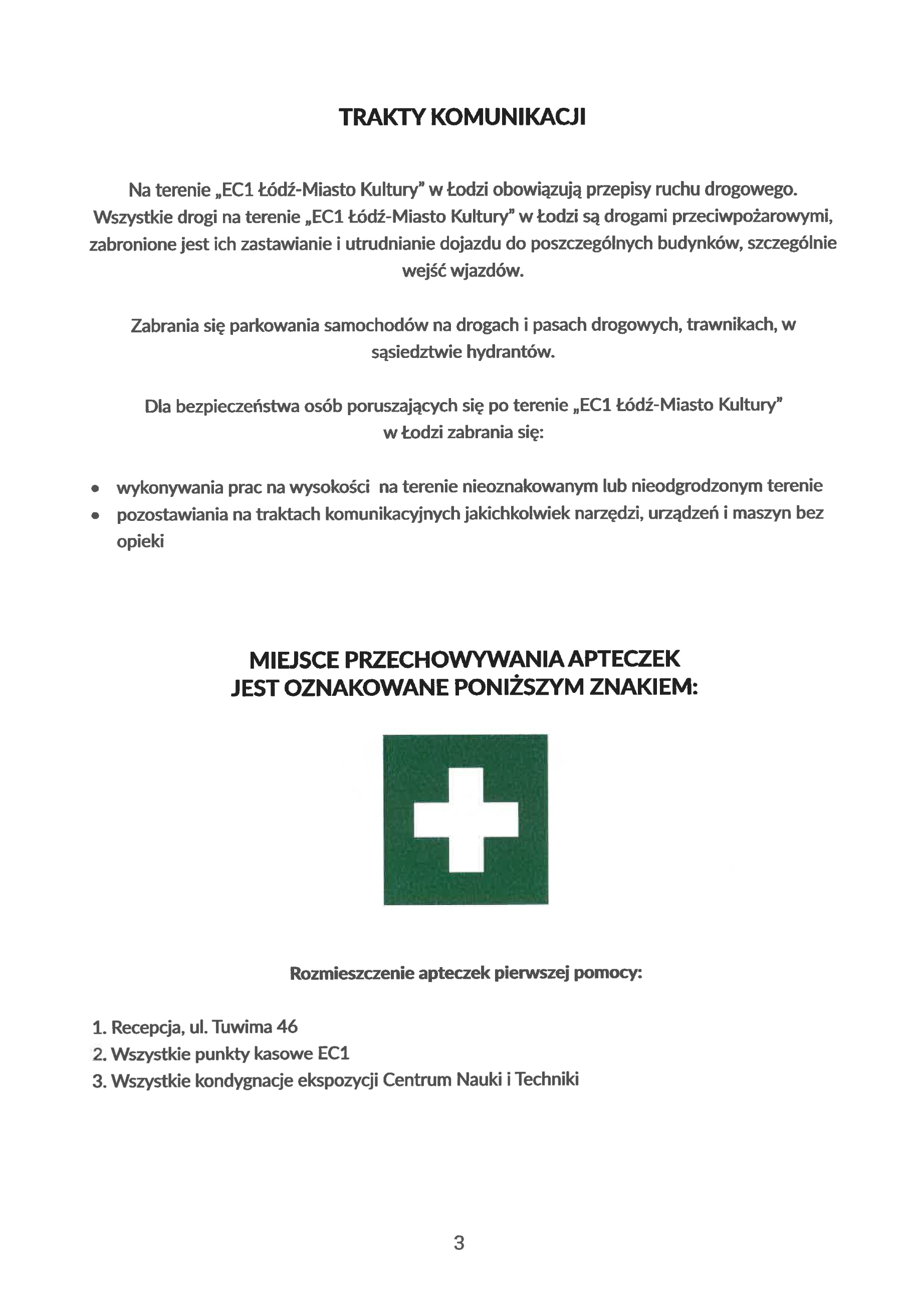 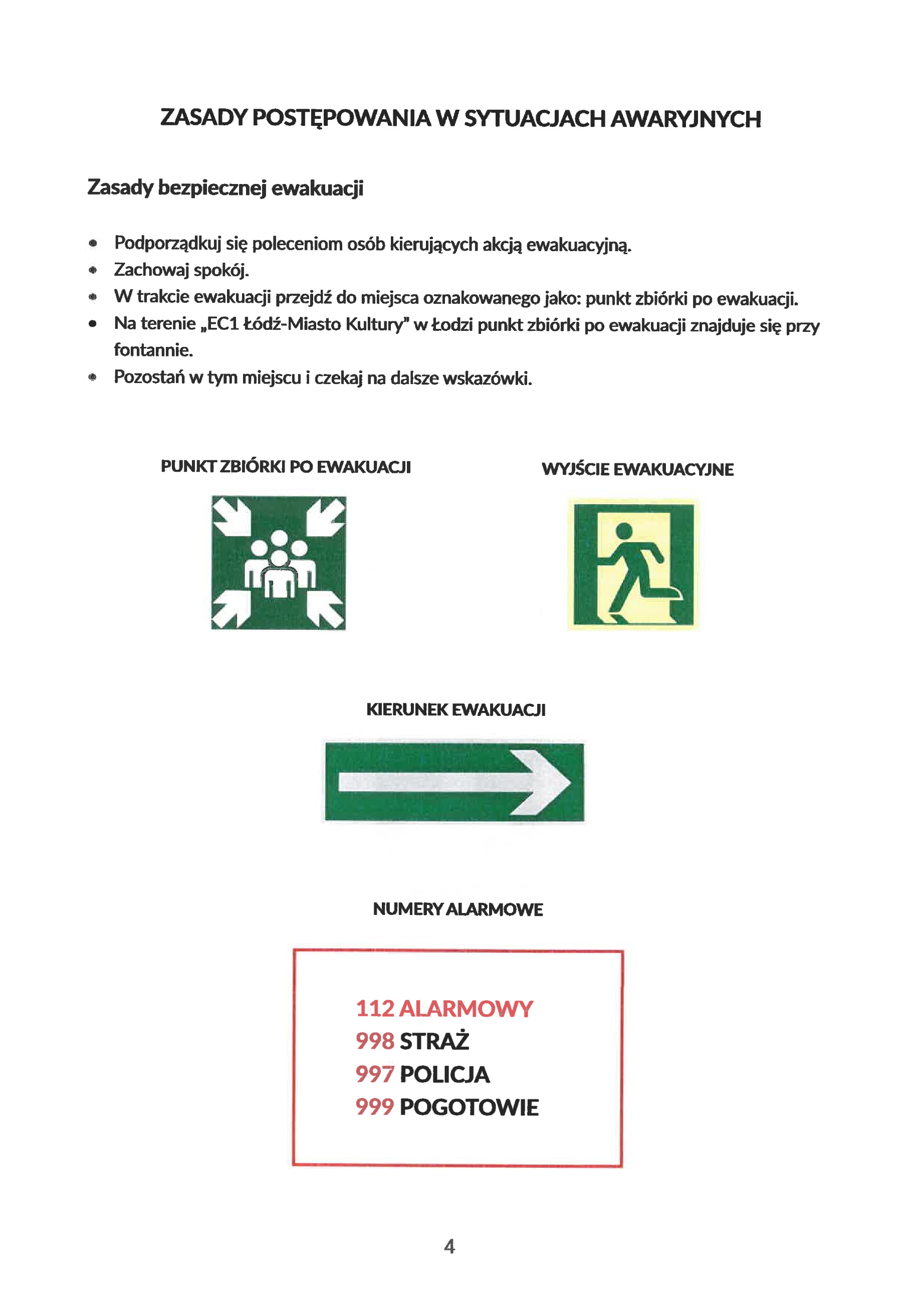 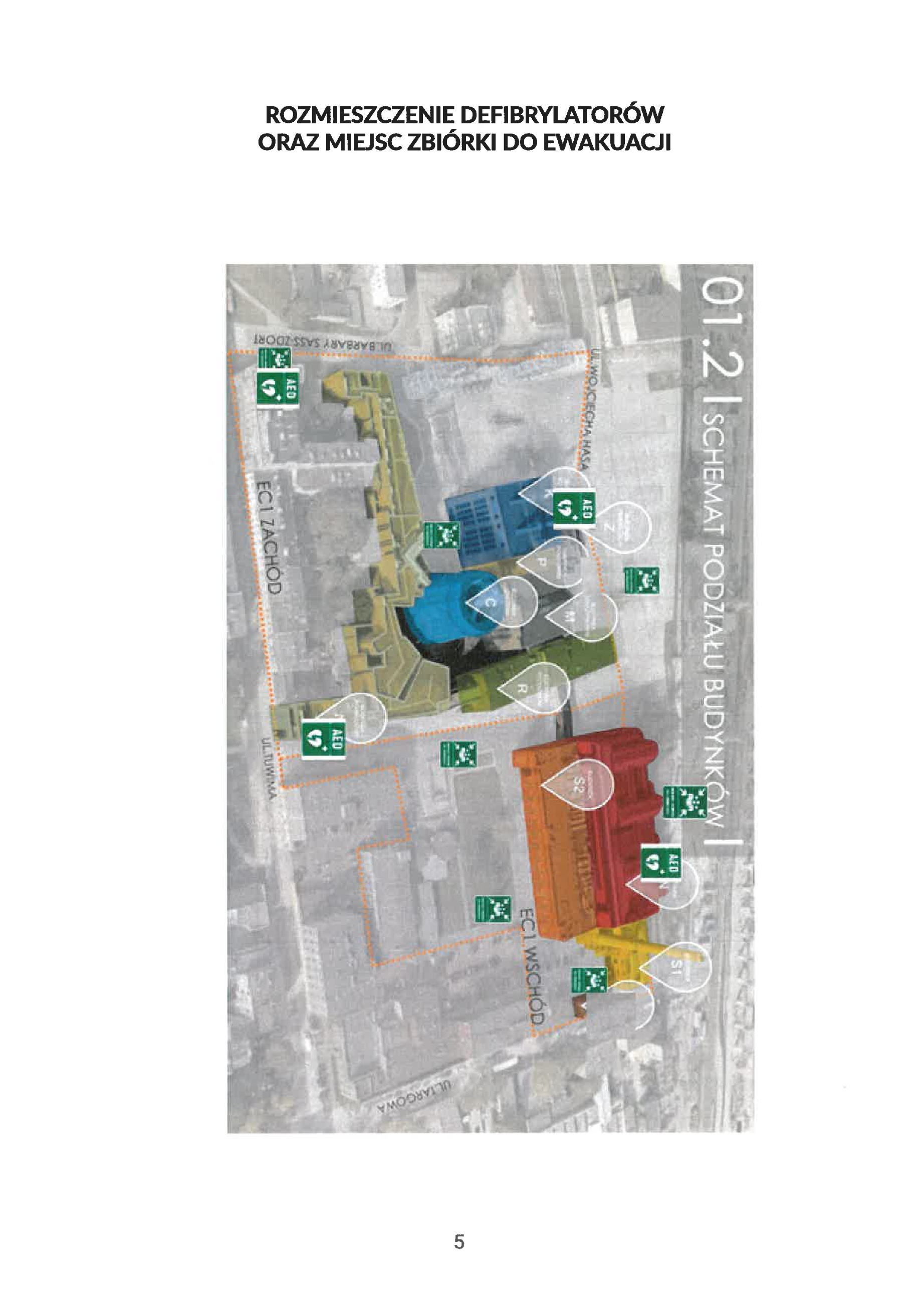 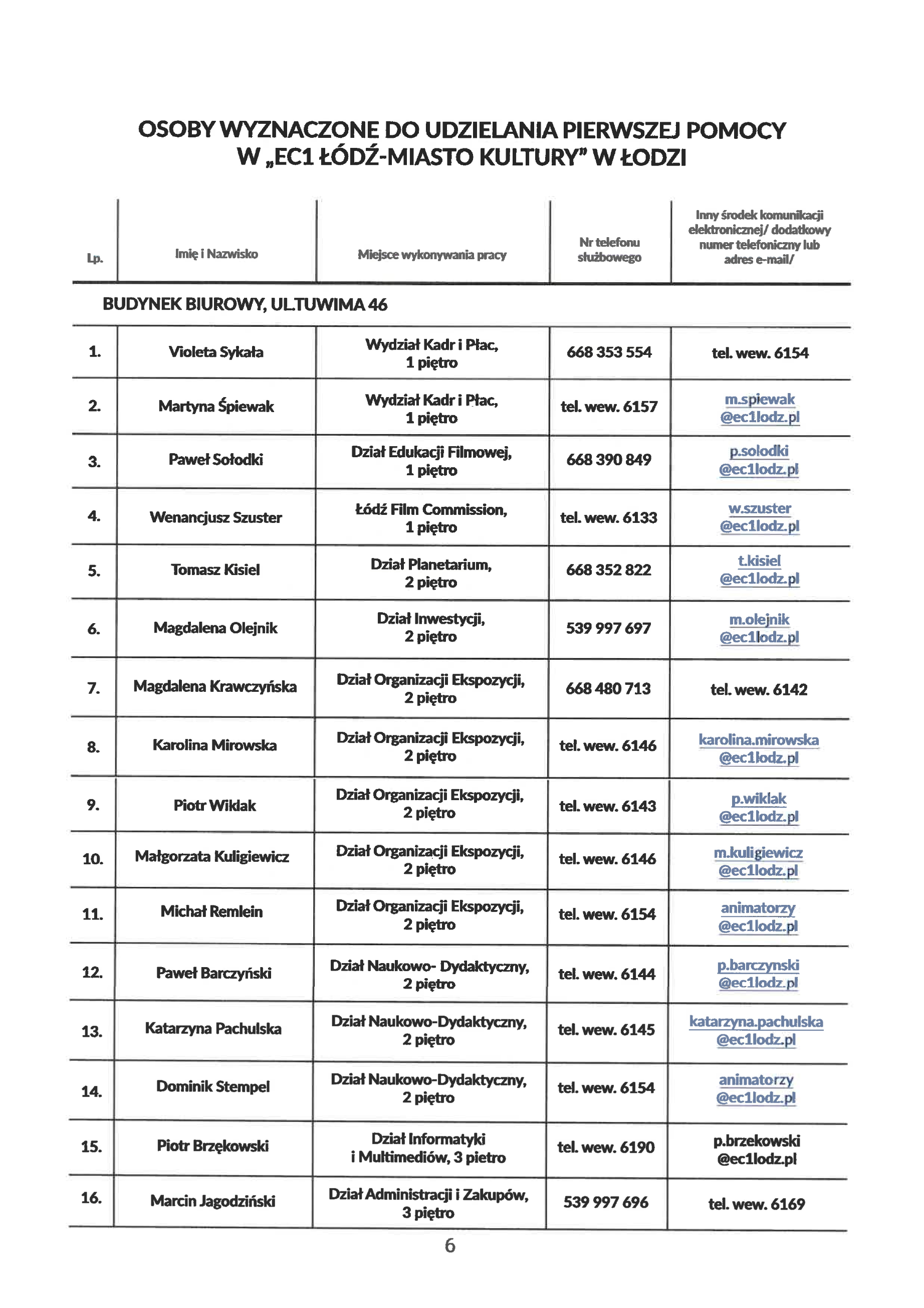 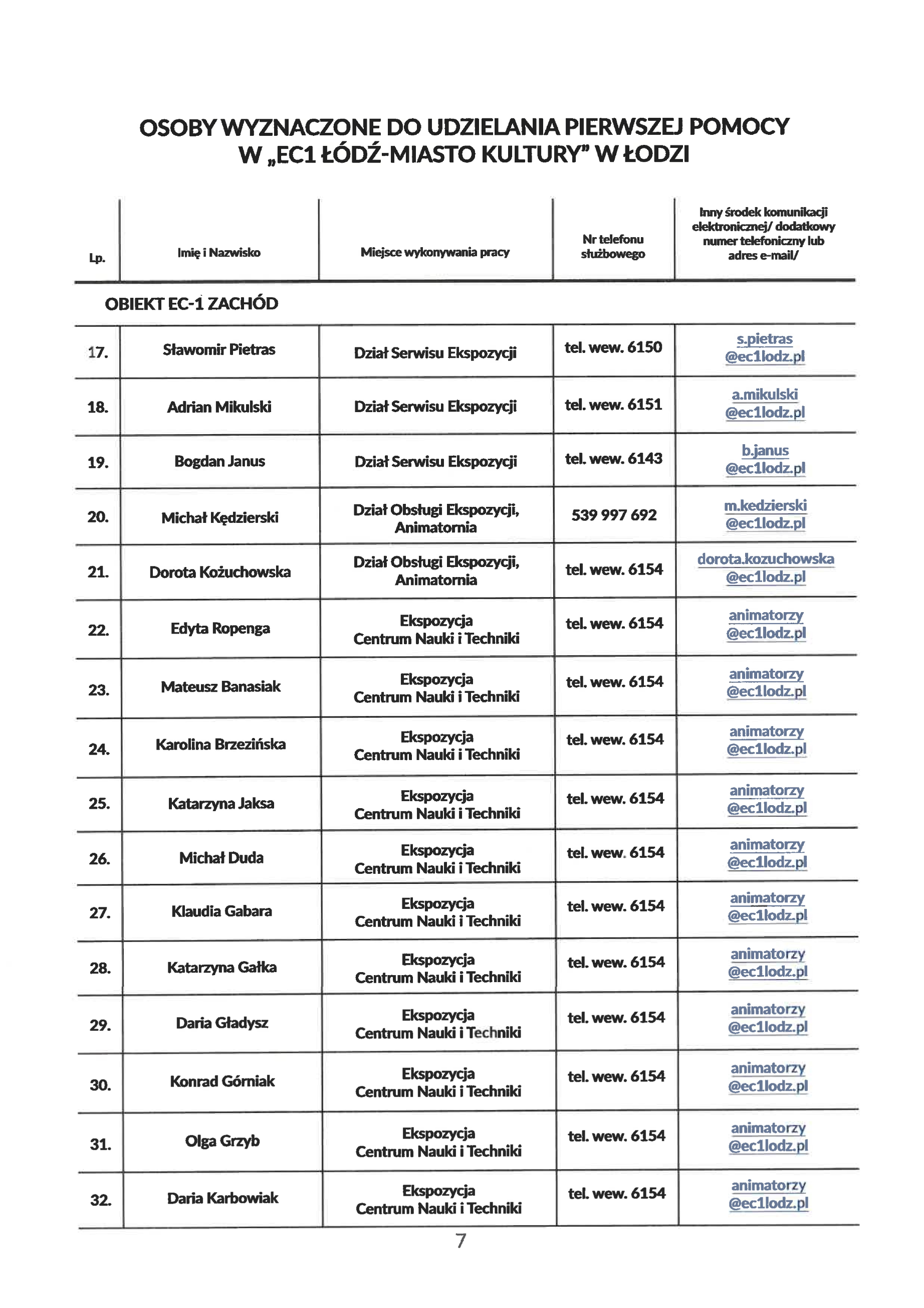 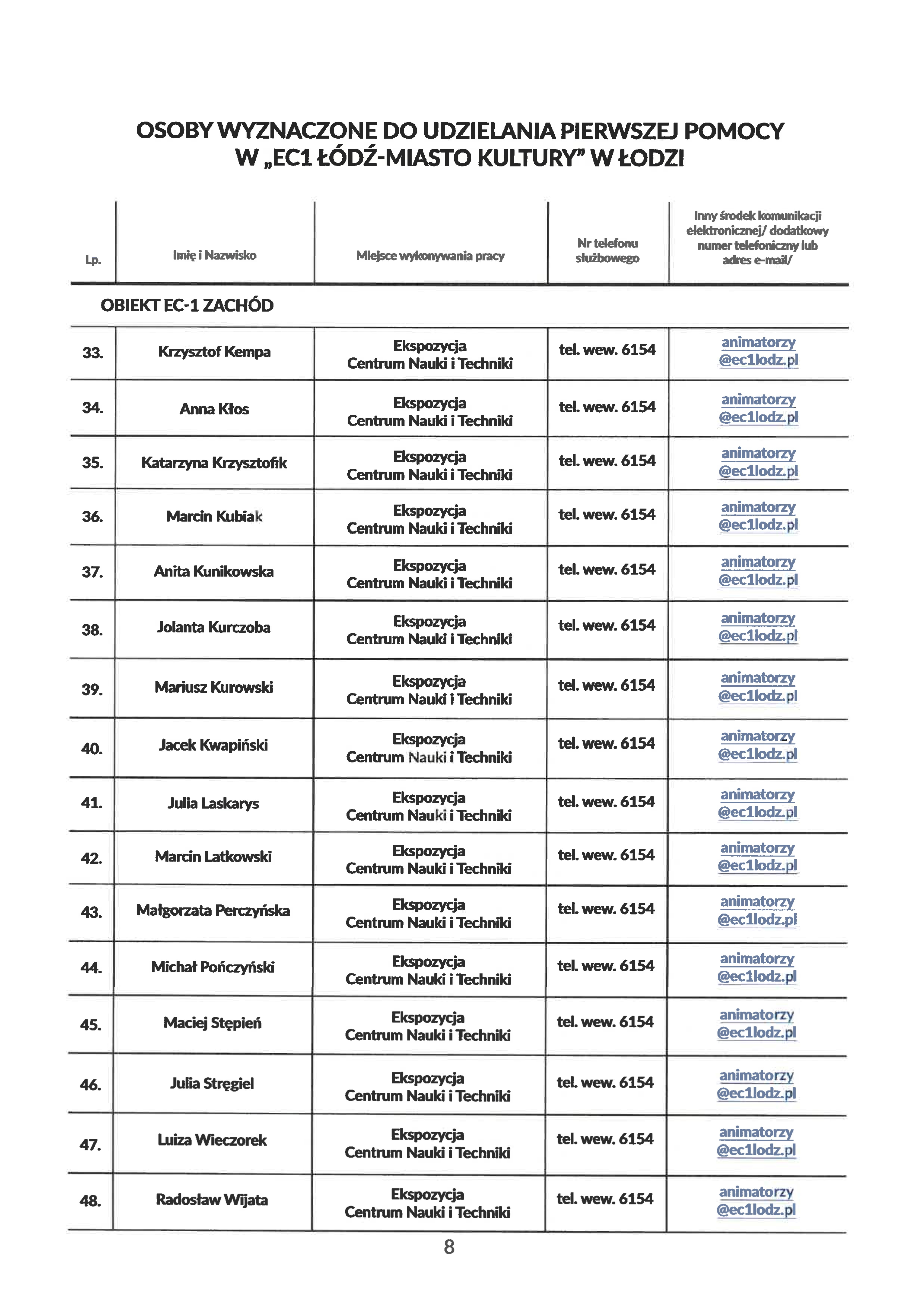 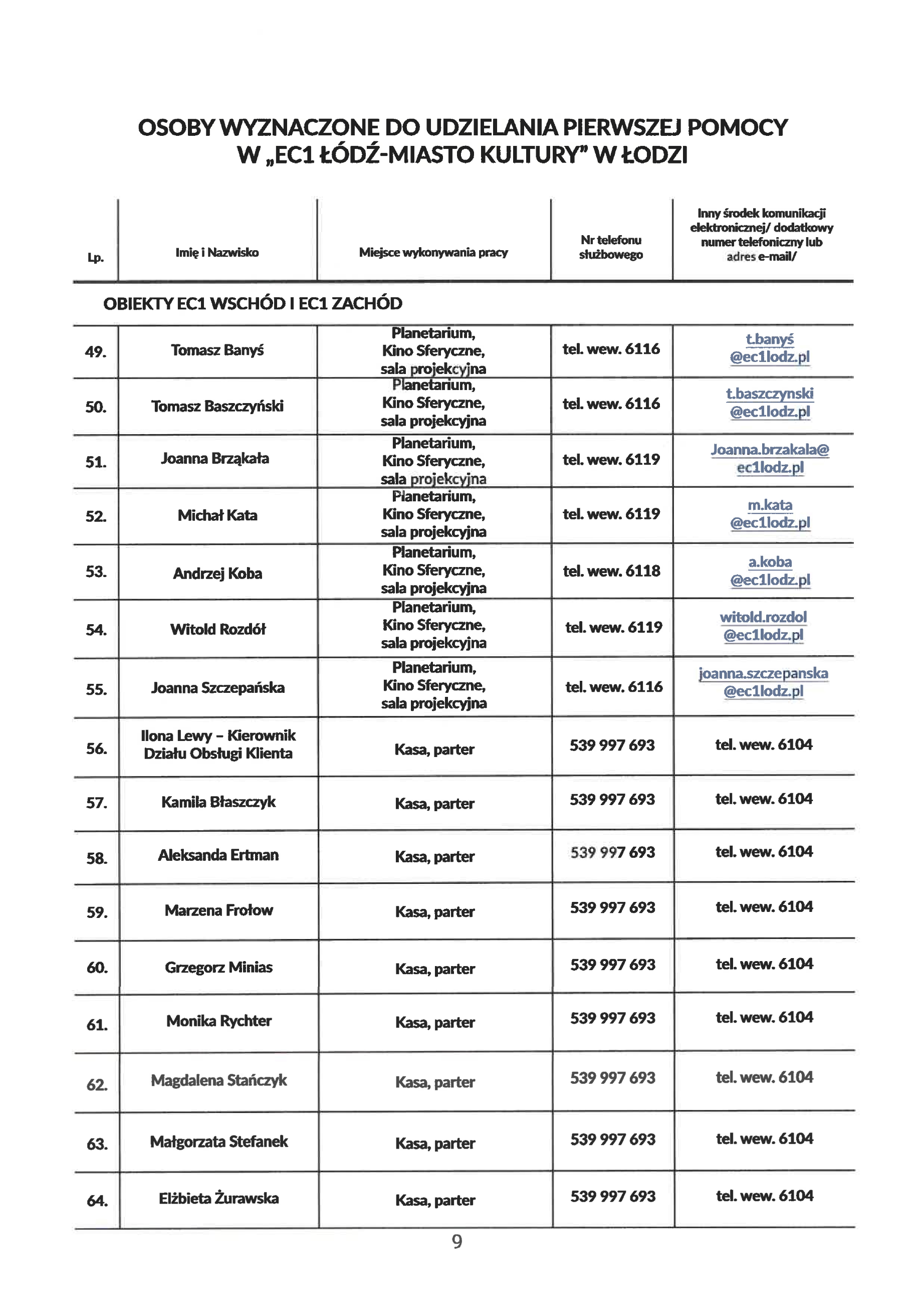 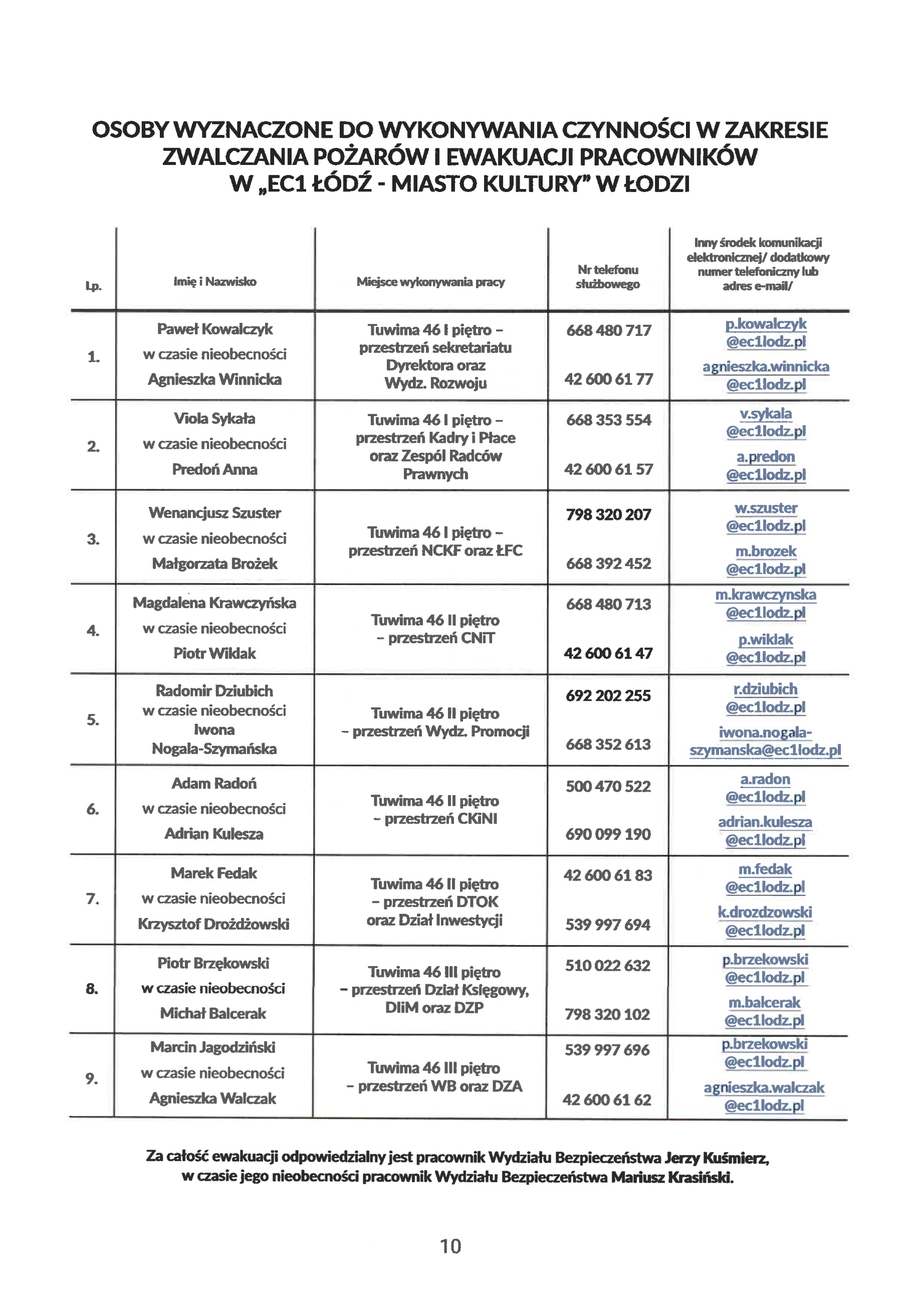 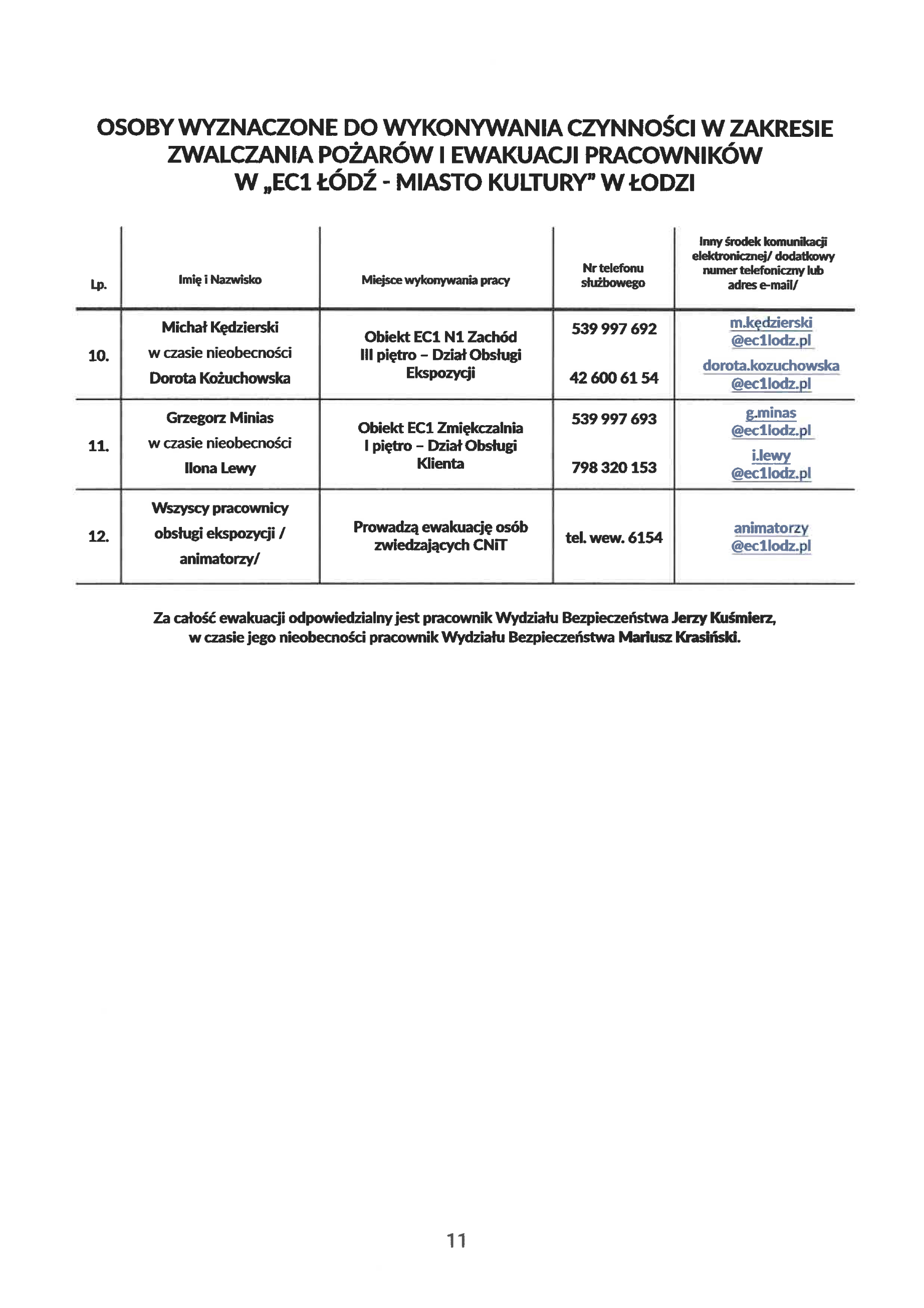 ZAMAWIAJĄCY:	WYKONAWCA: